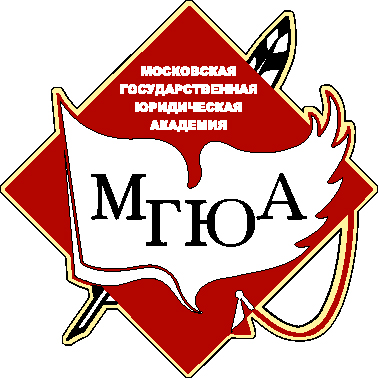 Министерство образования и науки Российской Федерациифедеральное государственное бюджетное образовательное учреждение высшего образования  «Московский государственный юридический университет имени О.Е. Кутафина (МГЮА)»КАФЕДРА ТЕОРИИ ГОСУДАРСТВА И ПРАВАКУРСОВАЯ РАБОТАНА ТЕМУ:  «дЕМОКРАТИя в РОССИЙСКОЙ ФЕДЕРАЦИИ»Давидов Арон Германовичстудента 1 курса,  1 группызаочной формы обученияЮридического заочного институтаНаучный руководитель:Профессор, кандидат юридических наук, доцент Завьялов Ю.С. Инспектор: Кижаева О.И. (кабинет 301)Москва2016ВведениеДо совсем недавнего, с исторической точки зрения, времени понятие государственного или политического режима не рассматривалось и ничего не означало, потому что,  превыше всего  рассматривалась форма государства, в которую входили форма правления и государственного устройства, что и формировало мнение об общей характеристике какого-либо государственного образования.«Государственно-правовой режим представляет собой совокупность приемов, способов и методов, с помощью которых осуществляется государственная власть.» Естественно, для многих ученых вопрос соединения понятий политического и государственного режимов в одно общее понятие вызывает много споров и диспутов. Так доц. В. Н. Хропанюк считал, что политический режим намного более широкое понятие, так как оно характеризует способы деятельности негосударственных политических организаций, помимо обычно рассматриваемых методов государственного властвования.Всего различают три главных государственно-политических режима:тоталитарный, авторитарный и демократический.Российская Федерация в своем современном виде начала существовать сравнительно недавно -  в конце 20 века. При распаде СССР было принято решение перейти на новый политический режим для нового государства. Конечно же, это сулило немало проблем так называемого «переходного периода», с которыми нам суждено было встретиться в недалеком будущем после 1991 года, но все же этот переход, если и достаточно болезненно, но произошел. И произошел он, во многом, благодаря смелости людей написавших конституцию и проголосовавших за нее в 1993 году на всеобщем референдуме. Одним из главных отличий от прошлых конституций, написанных еще во времена Советского Союза, была первая статья, которая гласила, что:  “Российская Федерация - Россия есть демократическое федеративное правовое государство с республиканской формой правления.”После тоталитарного режима, проводимого И. В. Сталиным и авторитарного, который был после 1953 года и который просуществовал целых 40 лет, и буквально разрушился в 1993 году, Россия мало того, что перешла с однопартийной на плюралистическую систему, так еще и поменяла политический режим, на существовавшую и прекрасно функционирующую в самых развитых странах в мире демократию (США, Великобритания, Германия и другие).В своей курсовой работе хотелось бы показать разновидности демократических режимов, присущие им характерные черты, сравнить их с тоталитарным и авторитарным режимами, окунуться в историю для выяснения перспектив демократического устройства на территории Российской Федерации и попытаться сравнить основные показатели демократического, если так можно выразиться, устройства России с аналогичными в крупнейших и наиболее развитых стран Запада. В конце своей работы, хотелось бы дать замечания, выработанные мной в процессе исследования и написания, связанные с неполным совпадением или полным отстутствием характерных демократических черт в Российской Федерации.Актуальность: тема на данный момент крайне актуальна, так как европейские страны и США (все, кто входят в НАТО) сильно усомнились в демократичности политических процессов в Российской Федерации (выборы, референдумы, в том числе референдум в Крыму, свобода и права человека и так далее). Многие утверждают, что Россия переходит на авторитарный режим и по рейтингу демократичности Россия находится между Иорданией и Эфиопией.  Обоснование новизны – РФ находится на пути демократического развития буквально два десятилетия и это можно считать новизной, особенно если сравнивать к демократическим режимом в США, который существует с момента принятия Конституции в 1787 году (хотя формально демократия в ней и не зафиксирована).Цель: сформировать общее представление о демократии в РФ, выявить несовпадения и понять перспективы.Задачи:Исследовать понятие демократии;Показать основы демократии в РФ;Выявить несовпадения с наиболее яркими примерами демократических режимов. Работа будет состоять из основной части (2 главы),заключения и списка источников.Основная ЧастьГлава 1Что такое демократия?Понятие демократии“Демократия - это наихудшая форма правления, если не считать всех других форм, когда-либо испробованных человечеством.”Уинстон ЧерчилльВ переводе с греческого демократия означает демос – народ, кратос –власть. С тех пор прошло уже очень много лет, но в значении слова демократия ничего не поменялось, до сих политологи всего мира при использовании данного понятия имеют в виду прежде всего «народовластие», хотя с тех пор появилось огромное количество инструментов и механизмов, различающих разные государственно-политические режимы. Это можно было пронаблюдать при появлении огромного количества тоталитарных и авторитарных режимов в 20 веке, активно сетовавших о том, что они делают все для народа и вся власть для народа.При всей многосторонности и скрытом содержании данного понятия следует отметить самые главные общие признаки демократии как современного конституционного строя и режима функционирования политической системы - признание народа единственным и самым важным источником власти.Суверенитет народа выражается в том:что он своим непосредственным участием в выборных процессах через какие-либо промежутки времени формирует государственную власть и участвует в принятии некоторых, иногда стратегически важных властных решений в государстве (с помощью референдумов, местного самоуправления, а также, приоритетно, через выбираемые народом представительные органы); подотчетность центральных и местных властных органов избирателям, то есть - народу; провозглашение и реальное обеспечение прав и свобод человека и гражданина. Характерные черты демократииУ каждого из режимов есть свои характерные черты, здесь представлены самые часто наблюдаемые характерные черты демократии:“Народовластие, т.е. признание народа единственным источником государственной власти;Свобода личности в экономической сфере, т.е. свобода предпринимательства и признание частной собственности;Реальная гарантированность прав и свобод человека и гражданина; осуществление государственной власти на основе принципа разделения властей;Выборность и сменяемость органов государственной власти;Децентрализация государственной властиНаличие политико-правовых механизмов, обеспечивающих реальную возможность участия граждан в формировании, деятельности органов государства и в контроле за ними;Учет интересов и мнения меньшинства, использование метода согласования при принятии решений;Политический плюрализм, т.е. отсутствие единой общеобязательной официальной идеологии;Многопартийность, свобода мнений, убеждений;Наличие легальной оппозиции.”Все это единовременно, в одном месте и одной политической партией быть выполнено, практически точно, не может, и в мире, если и есть такие “правильные” демократические режимы, то их максимум два-три.  Данные черты могут быть выявлены в разных формах правления (как в республики, так и в монархии и других), в разное время и в любом месте на земном шаре. Зачастую, чтобы привести все данные характерные черты “в порядок”, властным структурам в странах требуется, как минимум, несколько поколений, очень много жертв и огромное количество финансовых ресурсов. В США настоящая демократия проявилась после гражданской войны между Севером и Югом.  В России же начало перехода было вызвано революционными событиями в 90-х годах, которые также как и в США, принесли с собой жертву, но, к счастью, не в таком масштабе как в штатах.Виды демократии Среди демократических режимов различают либерально-демократический и собственно демократический режимы.1. Либерально-демократический режим прежде всего  отождествляется с плюрализмом(многообразием) во всех сферах общественной жизни:В экономике это выражается в огромном количестве форм собственности и возможности граждан выбрать любую из них. В обществе с либерально-демократическим режимом существует все виды собственности. Собственность неприкосновенна (только судебное решение может лишить человека право на собственность, и то в случаях тяжких, либо серьезных финансовых преступлений);В политической – располагает широчайшим спектром общественных организаций и объединений. Общественные движения, правозащитные и некоммерческие организации – все это часть либеральной демократии (самая характерное для РФ – Общественная палата и Обьединенный народный фронт);Многопартийность (во многих демократических обществах данный критерий может показаться достаточно непрозрачным, так как на виду существуют либо одна, либо две партии, которые сражаются за власть и многие обыватели могут просто не знать о существовании других партийных движений. Но все же в тех странах существует огромное количество политических партий и образований, которые раскручены не так крупно, как флагманы политической власти. Например в США – битва чаще всего разворачивается между демократической и республиканской партией, в Великобритании между либералами и консерваторами, а в России, например, у многих аналитиков есть мнение, что при документальной плюралистичности, по факту система однопартийна, с огромнейшим преимуществом во всех сферах парламентской партии “Единая Россия”. В духовной жизни общества существует широкое пристуствие разнообразных мнений, не однообразность суждений, свобода мировоззрений и убеждений, толерантность и терпимость к людям других взглядов, мнений и воззрений (общества и страны, где всем навязывается общая религия или мировоззрение, априори не могут считаться демократическими). Также можно выделить менее существенные черты либеральной демократии:Экономика строется на главенствовании рыночной экономики (в некоторых случаях смешанной разных типов), основой которая показывается равенство форм собственности, свобода предпринимательства и свобода инициативы (самым главным отличием Советского Союза от демократических республик того времени являлась командная экономика – альтернатива рыночной, и переход от командной к рыночной и стал самым болезненным переходом, в народе это прозвали “шоковой терапией”);Государственная власть строится на наиболее важном принципе демократического политического режима – принципе разделения властей (исполнительная, законодательная и судебная власть полностью разграничены и не имеют отношения друг к другу);При выборе интересов, между интересами людей и интересами государства, приоритет отдается интересам людей (человек в демократическом обществе способен даже выиграть в суде у государства);Высокое политическое, нравственное и правовое сознание населения (также появление гражданского общества).2. Демократический режим, сам по себе происходит благодаря признанию равенства и свободы всех людей, живущих в государстве и имеющих гражданство данного государства.Государство, реально вставшее на данный вектор развития и понимающее, что в ближайшей перспективе должны быть “включены” все демократические механизмы, обязано не только закрепить права и свободы граждан в главном и вторичных правовых документах страны, но и, по факту, на деле гарантировать народу широкие права и свободы, даже в тех случаях, когда граждане могут использовать их против интересов государства. Это называется правовое государство и свободное гражданское общество, к которым должно стремиться каждое государство в 21 веке (по моему мнению).К другим особенностям этого вида демократического режима относятся:Перманентное использование в политической жизни государства  демократических политических институтов: митингов, петиций, шествий и так далее.Принятие либо отвержение государственных решений по воле большинства, но с учетом мнения и интересов меньшинства, например национальных, религиозных, идеологических и иных меньшинств;Строжайшее разъединение полномочий между центральными и местными органами, предрасположение к местной инициативе (местные органы решают все вопросы, касающиеся жизни местного населения, также обширно развито самоуправление в маленьких городах, поселках городского типа и селах);Приоритетное утверждение верховенства только закон, введенный режим законности, высочайшая правовая культура общества и находящихся внутри граждан, особенно должностных лиц, государственных работников, а также всех остальных лиц, имеющих отношение к работе государства.Мы рассмотрели два, можно сказать, «скрытых» подвида демократических государственно-политических режимов, которые на первый взгляд абсолютно непонятны обывателям, но все же они имеют крайне важное значение при построение целей и задач государства в долгосрочной и краткосрочной перспективе. Различия в данных режимах могут нести за собой огромные различия во внешней и внутренней, кредитной и денежной, молодежной и пенсионной сферах политики.  Теперь же пора разобрать два самых известных, самых явных вида демократических режимов, один из которых в нынешнее время практически негоден к осуществлению.Прямая и представительная демократииПрямая демократия – политический режим, при котором граждане принимают непосредственное участие в политической жизни государства, они решают все вопросы, связанные с внутренней и внешней политикой своим участием в митингах, собраниях, заседаниях и так далее. Такая форма участия была крайне популярна в античности, когда граждане Рима активно участвовали в политической жизни империи. На данный момент прямая демократия не имеет широких перспектив при нынешних быстрых  темпах глобализации и сейчас за прямой демократией можно наблюдать только в крошечных населенных пунктах, обшинах, предприятиях и так далее при решение, не имеющих жизненной важности, вопросов. Одним из подвидов описанной выше прямой демократии является плебисцитная демократия.Плебисцитная демократия – подвид прямой демократии, который как и ее материнский вид, прежде всего, строится на непосредственном  волеизъявлении народа того или иного государства, или населенного пункта. Но все же здесь влияние граждан на процессы политического властвования крайне ограничены: граждане могут только лишь одобрить либо отвергнуть проект закона либо любого другого решения, которое   подготовлено правительством, законодательными органами, партиями или инициативными группам. Данная форма предусматривает возможность манипулирования волей и интересами граждан с помощью двусмысленнных формулировок вопросов и проектов, готовых к вынесению на голосование. Другим же видом демократии является наиболее популярная сейчас в мире – представительная демократия.Представительная демократия – на данный момент ведущая демократическая система на земном шаре, так как ее механизмы больше всего подходят для использования в нынешнюю пору в мире. Самое главное отличие состоит в том, что субъекты имеют опосредованное участие в принятии решений в государстве. Граждане посредством демократических выборов выбирают в органы власти своих собственных представителей, которые должны действовать в интересах людей, выбравших данное должностное лицо, от их имени издавать законы и отдавать распоряжения. Эта система была придумана для действия в условиях огромных социальных систем и сложностей и неодназначностей принимаемых решений. Для демократической жизни общества важно не только, кто правит, но и как правит, как организована система правления. Названные вопросы определяет Конституция страны, которая многими людьми воспринимается как символ демократии.Глава 2Демократический политический режим в Российской Федерации